ALLEGATO Fda inserire nella “Documentazione Amministrativa”ATTESTAZIONE DI AVVENUTO SOPRALLUOGOIl/La  sottoscritto/a    _______________________    nato/a _______________________  a il _________________ Cod. Fiscale _________________________________, residente  a _____________________Via    __________________________, nella sua qualità di ___________________________________________________(specificare se titolare/legale rappresentante/direttore tecnico/ecc.) dell’impresa: _________________________________________________ ai fini dell’ammissibilità alla Gara di cui in oggetto;ATTESTAdi aver effettuato in data: _____________________personalmentea mezzo persona delegata: sig/sig.ra ____________________________________il sopralluogo presso i luoghi oggetto del servizio di appalto e precisamente, di aver preso visione delle caratteristiche degli stessi e di tutte le circostanze generali e particolari che possono influire sullo svolgimento del servizio e sulla determinazione del prezzo e di aver preso altresì conoscenza, di tutti gli elementi necessari per la predisposizione dell’offerta e di tutte le circostanze generali e particolari che possono influire sulla determinazione dell’offerta stessa.Data __________					FIRMA                                                            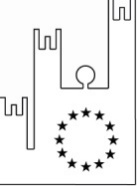 COMUNE DI ORRIA(Provincia di Salerno)Via Stella, 7 - 84060 – Orria (SA)Tel. 0974 – 993006Sito internet https://www.comune.orria.sa.it PEC: orriaserviziotecnico@legalmail.itCodice fiscale 84000910657 – Partita IVA 84000910657                        U.T.C.: orriaserviziotecnico@legalmail.itCodice univoco ufficio: UFOEWN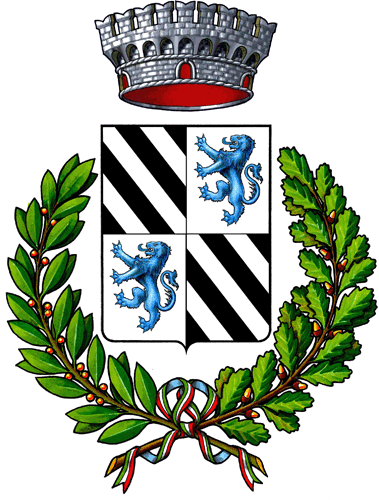 Oggetto: SERVIZIO DI GESTIONE INTEGRATA DEI RIFIUTI SOLIDI URBANI E DI IGIENE URBANA PER L’INTERO TERRITORIO COMUNALE DI ORRIA (SA).Lotto CIG :9527510DF6 -  codice CUP: F19I22001100004                                                                                                                                               